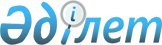 О ставках платы за пользование водными ресурсами из поверхностных источников на 2019 год
					
			С истёкшим сроком
			
			
		
					Решение маслихата Костанайской области от 14 января 2019 года № 360. Зарегистрировано Департаментом юстиции Костанайской области 23 января 2019 года № 8245. Прекращено действие в связи с истечением срока
      В соответствии с подпунктом 5) статьи 38 Водного кодекса Республики Казахстан от 9 июля 2003 года Костанайский областной маслихат РЕШИЛ:
      1. Утвердить ставки платы за пользование водными ресурсами из поверхностных источников на 2019 год согласно приложению к настоящему решению.
      2. Настоящее решение вводится в действие по истечении десяти календарных дней после дня его первого официального опубликования. Ставки платы за пользование водными ресурсами из поверхностных источников на 2019 год
					© 2012. РГП на ПХВ «Институт законодательства и правовой информации Республики Казахстан» Министерства юстиции Республики Казахстан
				Приложение
к решению маслихата
от 14 января 2019 года № 360
Вид специального водопользования
Единица измерения
Ставки платы (тенге)
Жилищно-эксплуатационные и коммунальные услуги
1000 кубических метров
127,31
Промышленность, включая теплоэнергетику
1000 кубических метров
363,13
Сельское хозяйство
1000 кубических метров
100,17
Прудовые хозяйства, осуществляющие забор из водных источников
1000 кубических метров
100,17